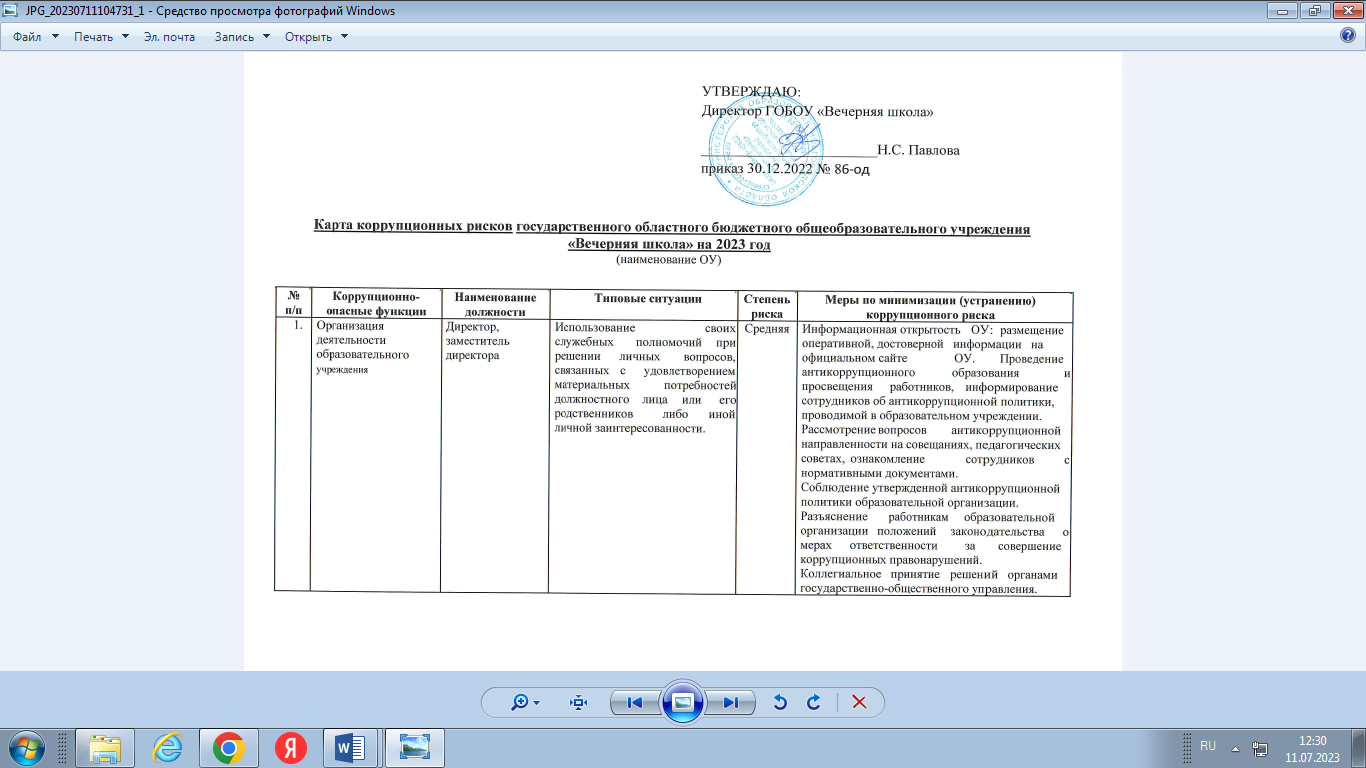 23456№Коррупционно-Коррупционно-Коррупционно-НаименованиеТиповые ситуацииТиповые ситуацииТиповые ситуацииТиповые ситуацииСтепеньМеры по минимизации (устранению)Меры по минимизации (устранению)Меры по минимизации (устранению)Меры по минимизации (устранению)Меры по минимизации (устранению)Меры по минимизации (устранению)п/попасные функцииопасные функцииопасные функциидолжностирискакоррупционного рискакоррупционного рискакоррупционного рискакоррупционного рискакоррупционного риска2.ДеятельностьДеятельность ПедагогическиеНеформальныеНеформальныеплатежи,платежи,платежи,ВысокаяИнформационнаяИнформационнаяИнформационнаяоткрытостьоткрытостьдеятельностидеятельностиобразовательногообразовательногообразовательного работники,частноерепетиторство,репетиторство,репетиторство,репетиторство,Образовательного учреждения.Образовательного учреждения.Образовательного учреждения.Образовательного учреждения.Образовательного учреждения.учрежденияучреждения работникисоставлениеилиилизаполнениезаполнениезаполнениеСоблюдение утвержденной антикоррупционнойСоблюдение утвержденной антикоррупционнойСоблюдение утвержденной антикоррупционнойСоблюдение утвержденной антикоррупционнойСоблюдение утвержденной антикоррупционнойСоблюдение утвержденной антикоррупционнойСоблюдение утвержденной антикоррупционной учреждения.справок.политики образовательного учреждения.политики образовательного учреждения.политики образовательного учреждения.политики образовательного учреждения.политики образовательного учреждения.политики образовательного учреждения.РазъяснениеРазъяснениеработникамработникамобразовательногообразовательногообразовательногоучрежденияучрежденияположенийположенийзаконодательствазаконодательстваомерахответственностиответственностиответственностизасовершениесовершениекоррупционных правонарушений.коррупционных правонарушений.коррупционных правонарушений.коррупционных правонарушений.коррупционных правонарушений.3.ПринятиенаработуДиректорПредоставлениеПредоставлениенеНизкаяПроведениеПроведениесобеседования   присобеседования   присобеседования   приприеменасотрудниковсотрудниковпредусмотренныхпредусмотренныхпредусмотренныхзакономзакономзакономработудиректоромдиректоромобразовательногообразовательногообразовательногопреимуществ(протекционизм,(протекционизм,(протекционизм,(протекционизм,учреждения.учреждения.семейственность)семейственность)семейственность)дляпоступлениянанаработуработувобразовательное учреждения.образовательное учреждения.образовательное учреждения.образовательное учреждения.образовательное учреждения.образовательное учреждения.4.Работа сослужебнойслужебнойДиректор,ИспользованиеИспользованиевличныхилиСредняяСоблюдение утвержденной антикоррупционнойСоблюдение утвержденной антикоррупционнойСоблюдение утвержденной антикоррупционнойСоблюдение утвержденной антикоррупционнойСоблюдение утвержденной антикоррупционнойСоблюдение утвержденной антикоррупционнойСоблюдение утвержденной антикоррупционнойинформациейинформациейзаместителигрупповыхинтересахинтересахинтересахполитики образовательного учреждения.политики образовательного учреждения.политики образовательного учреждения.политики образовательного учреждения.политики образовательного учреждения.политики образовательного учреждения.директора,информации,полученнойполученнойполученнойприОзнакомление с нормативными документами,Ознакомление с нормативными документами,Ознакомление с нормативными документами,Ознакомление с нормативными документами,Ознакомление с нормативными документами,Ознакомление с нормативными документами,Ознакомление с нормативными документами,педагогическиевыполнениислужебныхслужебныхслужебныхрегламентирующими вопросы предупреждениярегламентирующими вопросы предупреждениярегламентирующими вопросы предупреждениярегламентирующими вопросы предупреждениярегламентирующими вопросы предупреждениярегламентирующими вопросы предупреждениярегламентирующими вопросы предупрежденияработникиобязанностей,обязанностей,еслиеслитакаятакаяипротиводействияпротиводействияпротиводействиякоррупциикоррупциивинформациянеподлежитподлежитподлежитобразовательном учреждении.образовательном учреждении.образовательном учреждении.образовательном учреждении.образовательном учреждении.официальномуофициальномуРазъяснениеРазъяснениеработникамработникамобразовательногообразовательногообразовательногораспространению.распространению.распространению.учрежденияучрежденияположенийположенийзаконодательствазаконодательстваоПопытка несанкционированногоПопытка несанкционированногоПопытка несанкционированногоПопытка несанкционированногоПопытка несанкционированногоПопытка несанкционированногомерахответственностиответственностиответственностизасовершениесовершениедоступа   кинформационныминформационныминформационныминформационныминформационнымкоррупционных правонарушений.коррупционных правонарушений.коррупционных правонарушений.коррупционных правонарушений.коррупционных правонарушений.ресурсам.Замалчивание информации.Замалчивание информации.Замалчивание информации.Замалчивание информации.Замалчивание информации.5.РаботасДиректор,НарушениеустановленногоустановленногоустановленногоустановленногоСредняяРазъяснительнаяРазъяснительнаяРазъяснительнаяработасработниками,работниками,обращениямиобращениямизаместителипорядкарассмотрениярассмотрениярассмотренияответсвенными за работу с обращениями.ответсвенными за работу с обращениями.ответсвенными за работу с обращениями.ответсвенными за работу с обращениями.ответсвенными за работу с обращениями.ответсвенными за работу с обращениями.юридическихюридическихидиректора, лица,обращенийграждангражданиСоблюдениеСоблюдениеустановленногоустановленногопорядкапорядкафизических лицфизических лицфизических лицответственные заюридических лиц.юридических лиц.юридических лиц.обращений граждан.обращений граждан.обращений граждан.обращений граждан.рассмотрениеТребованиеотфизических ифизических ифизических ифизических иКонтроль рассмотрения обращений со стороныКонтроль рассмотрения обращений со стороныКонтроль рассмотрения обращений со стороныКонтроль рассмотрения обращений со стороныКонтроль рассмотрения обращений со стороныКонтроль рассмотрения обращений со стороныКонтроль рассмотрения обращений со стороныобращений.юридическихлиц информации,лиц информации,лиц информации,лиц информации,лиц информации,директора ОУдиректора ОУдиректора ОУпредоставлениепредоставлениекоторойнепредусмотренопредусмотренодействующимдействующимдействующимдействующимзаконодательством.законодательством.законодательством.законодательством.№Коррупционно-Коррупционно-Коррупционно-НаименованиеТиповые ситуацииТиповые ситуацииТиповые ситуацииТиповые ситуацииСтепеньМеры по минимизации (устранению)Меры по минимизации (устранению)Меры по минимизации (устранению)Меры по минимизации (устранению)Меры по минимизации (устранению)Меры по минимизации (устранению)п/попасные функцииопасные функцииопасные функциидолжностирискакоррупционного рискакоррупционного рискакоррупционного рискакоррупционного рискакоррупционного риска6.Взаимоотношения    сВзаимоотношения    сВзаимоотношения    сДиректор,Дарение подарков и оказание неДарение подарков и оказание неДарение подарков и оказание неДарение подарков и оказание неДарение подарков и оказание неНизкаяСоблюдение утвержденной антикоррупционнойСоблюдение утвержденной антикоррупционнойСоблюдение утвержденной антикоррупционнойСоблюдение утвержденной антикоррупционнойСоблюдение утвержденной антикоррупционнойСоблюдение утвержденной антикоррупционнойСоблюдение утвержденной антикоррупционнойдолжностнымидолжностнымидолжностнымизаместителислужебных услуг должностнымслужебных услуг должностнымслужебных услуг должностнымслужебных услуг должностнымслужебных услуг должностнымполитики образовательного учреждения.политики образовательного учреждения.политики образовательного учреждения.политики образовательного учреждения.политики образовательного учреждения.политики образовательного учреждения.лицамиворганахдиректора;лицам   в   органах   власти   илицам   в   органах   власти   илицам   в   органах   власти   илицам   в   органах   власти   илицам   в   органах   власти   иОзнакомление с нормативными документами,Ознакомление с нормативными документами,Ознакомление с нормативными документами,Ознакомление с нормативными документами,Ознакомление с нормативными документами,Ознакомление с нормативными документами,Ознакомление с нормативными документами,власти иуправления,управления,работники,управления,правоохрани-правоохрани-правоохрани-регламентирующимирегламентирующимирегламентирующимивопросы предупреждениявопросы предупреждениявопросы предупреждениявопросы предупрежденияправоохранительнымиправоохранительнымиправоохранительнымиуполномоченныетельных органахтельных органахиразличныхразличныхипротиводействияпротиводействияпротиводействиякоррупциикоррупцииворганамиидругимидиректороморганизациях,заисключениемисключениемисключениемобразовательном учреждении.образовательном учреждении.образовательном учреждении.образовательном учреждении.организациями.организациями.организациями.представлятьсимволическихзнаковзнаковинтересы ОУвнимания,протокольныхпротокольныхпротокольныхмероприятий.7.Принятие решений обПринятие решений обПринятие решений обДиректорНецелевоеиспользованиеиспользованиеиспользованиеНизкаяКоллективное принятие решений.Коллективное принятие решений.Коллективное принятие решений.Коллективное принятие решений.Коллективное принятие решений.использованиииспользованиииспользованиибюджетных средств и средств,бюджетных средств и средств,бюджетных средств и средств,бюджетных средств и средств,бюджетных средств и средств,Ознакомление с нормативными документами,Ознакомление с нормативными документами,Ознакомление с нормативными документами,Ознакомление с нормативными документами,Ознакомление с нормативными документами,Ознакомление с нормативными документами,Ознакомление с нормативными документами,бюджетных средств ибюджетных средств ибюджетных средств иполученныхотприносящейприносящейрегламентирующими вопросы предупреждениярегламентирующими вопросы предупреждениярегламентирующими вопросы предупреждениярегламентирующими вопросы предупреждениярегламентирующими вопросы предупреждениярегламентирующими вопросы предупреждениярегламентирующими вопросы предупреждениясредствотдоход деятельности.доход деятельности.доход деятельности.и противодействия коррупции в учреждении.и противодействия коррупции в учреждении.и противодействия коррупции в учреждении.и противодействия коррупции в учреждении.и противодействия коррупции в учреждении.и противодействия коррупции в учреждении.и противодействия коррупции в учреждении.приносящейприносящейдоходРазъяснительнаяРазъяснительнаяРазъяснительнаяработаомерахдеятельностидеятельностиответственности за совершение коррупционныхответственности за совершение коррупционныхответственности за совершение коррупционныхответственности за совершение коррупционныхответственности за совершение коррупционныхответственности за совершение коррупционныхответственности за совершение коррупционныхправонарушений.правонарушений.правонарушений.8.РегистрацияРегистрацияДиректорНесвоевременная постановка наНесвоевременная постановка наНесвоевременная постановка наНесвоевременная постановка наНесвоевременная постановка наСредняяОрганизация работы по контролю заОрганизация работы по контролю заОрганизация работы по контролю заОрганизация работы по контролю заОрганизация работы по контролю заОрганизация работы по контролю заОрганизация работы по контролю заматериальныхматериальныхматериальныхрегистрационныйрегистрационныйучётдеятельностью материально-ответственных лиц.деятельностью материально-ответственных лиц.деятельностью материально-ответственных лиц.деятельностью материально-ответственных лиц.деятельностью материально-ответственных лиц.деятельностью материально-ответственных лиц.деятельностью материально-ответственных лиц.ценностейиведениематериальных ценностей.материальных ценностей.материальных ценностей.материальных ценностей.Ознакомление с нормативными документами,Ознакомление с нормативными документами,Ознакомление с нормативными документами,Ознакомление с нормативными документами,Ознакомление с нормативными документами,Ознакомление с нормативными документами,Ознакомление с нормативными документами,базданныхУмышленнодосрочноедосрочноерегламентирующими вопросы предупреждениярегламентирующими вопросы предупреждениярегламентирующими вопросы предупреждениярегламентирующими вопросы предупреждениярегламентирующими вопросы предупреждениярегламентирующими вопросы предупреждениярегламентирующими вопросы предупрежденияматериальныхматериальныхматериальныхсписание материальных средствсписание материальных средствсписание материальных средствсписание материальных средствсписание материальных средствипротиводействияпротиводействияпротиводействиякоррупциикоррупциивценностей.ценностей.расходныхматериаловматериаловматериаловсобразовательном учреждении.образовательном учреждении.образовательном учреждении.образовательном учреждении.регистрационного учѐта.регистрационного учѐта.регистрационного учѐта.регистрационного учѐта.Отсутствиерегулярногорегулярногоконтроля наличия и сохраненияконтроля наличия и сохраненияконтроля наличия и сохраненияконтроля наличия и сохраненияконтроля наличия и сохраненияимущества.9.ОсуществлениеОсуществлениеОсуществлениеДиректор, членыРасстановкамнимыхмнимыхСредняяСоблюдение при проведении закупок товаров,Соблюдение при проведении закупок товаров,Соблюдение при проведении закупок товаров,Соблюдение при проведении закупок товаров,Соблюдение при проведении закупок товаров,Соблюдение при проведении закупок товаров,Соблюдение при проведении закупок товаров,закупок,заключениезаключениеконтрактнойприоритетовпопопредмету,предмету,работ   и   услуг   для   нужд   образовательнойработ   и   услуг   для   нужд   образовательнойработ   и   услуг   для   нужд   образовательнойработ   и   услуг   для   нужд   образовательнойработ   и   услуг   для   нужд   образовательнойработ   и   услуг   для   нужд   образовательнойработ   и   услуг   для   нужд   образовательнойконтрактов иконтрактов идругихкомиссииобъемам,срокамсрокаморганизацииорганизациитребованийтребованийпозаключениюзаключениюгражданско-правовыхгражданско-правовыхгражданско-правовыхудовлетворенияудовлетворенияпотребности;потребности;потребности;договоров с контрагентами в соответствии сдоговоров с контрагентами в соответствии сдоговоров с контрагентами в соответствии сдоговоров с контрагентами в соответствии сдоговоров с контрагентами в соответствии сдоговоров с контрагентами в соответствии сдоговоров с контрагентами в соответствии сдоговоров на поставкудоговоров на поставкудоговоров на поставкуопределениеобъемаобъемафедеральными законами.федеральными законами.федеральными законами.федеральными законами.товаров,выполнениевыполнениенеобходимых средств;необходимых средств;необходимых средств;необходимых средств;РазъяснениеРазъяснениеработникамработникамобразовательногообразовательногообразовательногоработ, оказание услугработ, оказание услугработ, оказание услугнеобоснованноенеобоснованноерасширениерасширениеучреждения, связанным с заключениемучреждения, связанным с заключениемучреждения, связанным с заключениемучреждения, связанным с заключениемучреждения, связанным с заключениемучреждения, связанным с заключениемучреждения, связанным с заключениемдля ОУ.   для ОУ.   для ОУ.   (ограничение) круга возможных(ограничение) круга возможных(ограничение) круга возможных(ограничение) круга возможных(ограничение) круга возможныхконтрактовконтрактовидоговоров,договоров,омерахпоставщиков;ответственности за совершение коррупционныхответственности за совершение коррупционныхответственности за совершение коррупционныхответственности за совершение коррупционныхответственности за совершение коррупционныхответственности за совершение коррупционныхответственности за совершение коррупционных№Коррупционно-НаименованиеТиповые ситуацииТиповые ситуацииТиповые ситуацииТиповые ситуацииТиповые ситуацииСтепеньМеры по минимизации (устранению)Меры по минимизации (устранению)п/попасные функциидолжностирискакоррупционного рискакоррупционного рисканеобоснованноенеобоснованноенеобоснованноерасширениерасширениерасширениерасширениеправонарушений.правонарушений.(сужение) круга удовлетворяю-(сужение) круга удовлетворяю-(сужение) круга удовлетворяю-(сужение) круга удовлетворяю-(сужение) круга удовлетворяю-(сужение) круга удовлетворяю-(сужение) круга удовлетворяю-Размещение конкурсной документации, планов-Размещение конкурсной документации, планов-Размещение конкурсной документации, планов-Размещение конкурсной документации, планов-щей потребности продукции;щей потребности продукции;щей потребности продукции;щей потребности продукции;щей потребности продукции;графиков закупок, заключенных контрактов награфиков закупок, заключенных контрактов награфиков закупок, заключенных контрактов награфиков закупок, заключенных контрактов нанеобоснованноенеобоснованноенеобоснованноерасширениерасширениерасширениерасширениесайте Единой информационной системы.сайте Единой информационной системы.сайте Единой информационной системы.(ограничение)(ограничение)(ограничение)упрощениеупрощениеупрощениеупрощениеОзнакомление с нормативными документами,Ознакомление с нормативными документами,Ознакомление с нормативными документами,Ознакомление с нормативными документами,(усложнение)(усложнение)необходимыхнеобходимыхнеобходимыхнеобходимыхрегламентирующими вопросы предупреждениярегламентирующими вопросы предупреждениярегламентирующими вопросы предупреждениярегламентирующими вопросы предупрежденияусловийконтракта иконтракта иконтракта иоговорокоговорокоговорокипротиводействиякоррупциивотносительно их исполнения;относительно их исполнения;относительно их исполнения;относительно их исполнения;относительно их исполнения;образовательном учреждении.образовательном учреждении.необоснованноенеобоснованноенеобоснованноезавышениезавышениезавышениезавышение(занижение)(занижение)ценыценыобъектаобъектаобъектазакупок;необоснованноенеобоснованноенеобоснованноеусложнениеусложнениеусложнениеусложнение(упрощение)(упрощение)процедурпроцедурпроцедуропределения поставщика;определения поставщика;определения поставщика;определения поставщика;определения поставщика;неприемлемыенеприемлемыенеприемлемыекритериикритериикритериидоступа и отбора поставщика,доступа и отбора поставщика,доступа и отбора поставщика,доступа и отбора поставщика,доступа и отбора поставщика,доступа и отбора поставщика,доступа и отбора поставщика,отсутствиеотсутствиеилиилиразмытыйразмытыйразмытыйпереченьнеобходимыхнеобходимыхнеобходимыхнеобходимыхкритериев допуска и отбора;критериев допуска и отбора;критериев допуска и отбора;критериев допуска и отбора;критериев допуска и отбора;неадекватныйнеадекватныйнеадекватныйспособ   выбораспособ   выбораспособ   выбораспособ   выбораразмещения заказа по срокам,размещения заказа по срокам,размещения заказа по срокам,размещения заказа по срокам,размещения заказа по срокам,размещения заказа по срокам,размещения заказа по срокам,цене, объему, особенностямцене, объему, особенностямцене, объему, особенностямцене, объему, особенностямцене, объему, особенностямцене, объему, особенностямцене, объему, особенностямобъектазакупки,закупки,закупки,конкурентоспособностиконкурентоспособностиконкурентоспособностиконкурентоспособностиконкурентоспособностииспецифики рынка поставщиков;специфики рынка поставщиков;специфики рынка поставщиков;специфики рынка поставщиков;специфики рынка поставщиков;специфики рынка поставщиков;специфики рынка поставщиков;размещениеразмещениезаказа взаказа всрочномсрочномсрочномпорядке в конце года (квартала);порядке в конце года (квартала);порядке в конце года (квартала);порядке в конце года (квартала);порядке в конце года (квартала);порядке в конце года (квартала);порядке в конце года (квартала);необоснованное затягивание илинеобоснованное затягивание илинеобоснованное затягивание илинеобоснованное затягивание илинеобоснованное затягивание илинеобоснованное затягивание илинеобоснованное затягивание илиускорениеускорениепроцессапроцессапроцессаосуществления закупок;осуществления закупок;осуществления закупок;осуществления закупок;осуществления закупок;совершениесовершениесделоксделокснарушениемнарушениемустановленногоустановленногоустановленногоустановленногопорядкатребованийтребованийтребованийзаконазаконавличных интересах;личных интересах;личных интересах;личных интересах;заключениезаключениедоговоровдоговоровдоговоровбезбез№Коррупционно-НаименованиеНаименованиеТиповые ситуацииТиповые ситуацииТиповые ситуацииТиповые ситуацииТиповые ситуацииСтепеньМеры по минимизации (устранению)Меры по минимизации (устранению)Меры по минимизации (устранению)Меры по минимизации (устранению)Меры по минимизации (устранению)п/попасные функциидолжностирискакоррупционного рискакоррупционного рискакоррупционного рискасоблюдениясоблюденияустановленнойустановленнойустановленнойустановленнойпроцедуры;процедуры;отказотпроведенияпроведенияпроведениямониторинга цен на товары имониторинга цен на товары имониторинга цен на товары имониторинга цен на товары имониторинга цен на товары имониторинга цен на товары имониторинга цен на товары иуслуги;предоставлениепредоставлениепредоставлениезаведомозаведомозаведомоложных сведений о проведенииложных сведений о проведенииложных сведений о проведенииложных сведений о проведенииложных сведений о проведенииложных сведений о проведенииложных сведений о проведениимониторинга цен на товары имониторинга цен на товары имониторинга цен на товары имониторинга цен на товары имониторинга цен на товары имониторинга цен на товары имониторинга цен на товары иуслуги.10.Составление,ЗаместителиИскажение,Искажение,СокрытиеСокрытиеСокрытиеилиилиСредняяСистема визирования документов ответственными лицами. Организация внутреннего контроля за исполнением должностными лицами своих обязанностей основанного    на    механизме контрольных мероприятий с участием первичной профсоюзной организации. Разъяснение ответственным лицам о мерах ответственности за совершение коррупционных правонарушений.Система визирования документов ответственными лицами. Организация внутреннего контроля за исполнением должностными лицами своих обязанностей основанного    на    механизме контрольных мероприятий с участием первичной профсоюзной организации. Разъяснение ответственным лицам о мерах ответственности за совершение коррупционных правонарушений.Система визирования документов ответственными лицами. Организация внутреннего контроля за исполнением должностными лицами своих обязанностей основанного    на    механизме контрольных мероприятий с участием первичной профсоюзной организации. Разъяснение ответственным лицам о мерах ответственности за совершение коррупционных правонарушений.Система визирования документов ответственными лицами. Организация внутреннего контроля за исполнением должностными лицами своих обязанностей основанного    на    механизме контрольных мероприятий с участием первичной профсоюзной организации. Разъяснение ответственным лицам о мерах ответственности за совершение коррупционных правонарушений.Система визирования документов ответственными лицами. Организация внутреннего контроля за исполнением должностными лицами своих обязанностей основанного    на    механизме контрольных мероприятий с участием первичной профсоюзной организации. Разъяснение ответственным лицам о мерах ответственности за совершение коррупционных правонарушений.заполнениедиректора,предоставлениепредоставлениепредоставлениезаведомозаведомозаведомоСистема визирования документов ответственными лицами. Организация внутреннего контроля за исполнением должностными лицами своих обязанностей основанного    на    механизме контрольных мероприятий с участием первичной профсоюзной организации. Разъяснение ответственным лицам о мерах ответственности за совершение коррупционных правонарушений.Система визирования документов ответственными лицами. Организация внутреннего контроля за исполнением должностными лицами своих обязанностей основанного    на    механизме контрольных мероприятий с участием первичной профсоюзной организации. Разъяснение ответственным лицам о мерах ответственности за совершение коррупционных правонарушений.Система визирования документов ответственными лицами. Организация внутреннего контроля за исполнением должностными лицами своих обязанностей основанного    на    механизме контрольных мероприятий с участием первичной профсоюзной организации. Разъяснение ответственным лицам о мерах ответственности за совершение коррупционных правонарушений.Система визирования документов ответственными лицами. Организация внутреннего контроля за исполнением должностными лицами своих обязанностей основанного    на    механизме контрольных мероприятий с участием первичной профсоюзной организации. Разъяснение ответственным лицам о мерах ответственности за совершение коррупционных правонарушений.Система визирования документов ответственными лицами. Организация внутреннего контроля за исполнением должностными лицами своих обязанностей основанного    на    механизме контрольных мероприятий с участием первичной профсоюзной организации. Разъяснение ответственным лицам о мерах ответственности за совершение коррупционных правонарушений.документов, справок,ответственныеложныхсведенийсведенийсведенийв отчетныхв отчетныхв отчетныхСистема визирования документов ответственными лицами. Организация внутреннего контроля за исполнением должностными лицами своих обязанностей основанного    на    механизме контрольных мероприятий с участием первичной профсоюзной организации. Разъяснение ответственным лицам о мерах ответственности за совершение коррупционных правонарушений.Система визирования документов ответственными лицами. Организация внутреннего контроля за исполнением должностными лицами своих обязанностей основанного    на    механизме контрольных мероприятий с участием первичной профсоюзной организации. Разъяснение ответственным лицам о мерах ответственности за совершение коррупционных правонарушений.Система визирования документов ответственными лицами. Организация внутреннего контроля за исполнением должностными лицами своих обязанностей основанного    на    механизме контрольных мероприятий с участием первичной профсоюзной организации. Разъяснение ответственным лицам о мерах ответственности за совершение коррупционных правонарушений.Система визирования документов ответственными лицами. Организация внутреннего контроля за исполнением должностными лицами своих обязанностей основанного    на    механизме контрольных мероприятий с участием первичной профсоюзной организации. Разъяснение ответственным лицам о мерах ответственности за совершение коррупционных правонарушений.Система визирования документов ответственными лицами. Организация внутреннего контроля за исполнением должностными лицами своих обязанностей основанного    на    механизме контрольных мероприятий с участием первичной профсоюзной организации. Разъяснение ответственным лицам о мерах ответственности за совершение коррупционных правонарушений.отчетностилицадокументах,документах,аТакжевСистема визирования документов ответственными лицами. Организация внутреннего контроля за исполнением должностными лицами своих обязанностей основанного    на    механизме контрольных мероприятий с участием первичной профсоюзной организации. Разъяснение ответственным лицам о мерах ответственности за совершение коррупционных правонарушений.Система визирования документов ответственными лицами. Организация внутреннего контроля за исполнением должностными лицами своих обязанностей основанного    на    механизме контрольных мероприятий с участием первичной профсоюзной организации. Разъяснение ответственным лицам о мерах ответственности за совершение коррупционных правонарушений.Система визирования документов ответственными лицами. Организация внутреннего контроля за исполнением должностными лицами своих обязанностей основанного    на    механизме контрольных мероприятий с участием первичной профсоюзной организации. Разъяснение ответственным лицам о мерах ответственности за совершение коррупционных правонарушений.Система визирования документов ответственными лицами. Организация внутреннего контроля за исполнением должностными лицами своих обязанностей основанного    на    механизме контрольных мероприятий с участием первичной профсоюзной организации. Разъяснение ответственным лицам о мерах ответственности за совершение коррупционных правонарушений.Система визирования документов ответственными лицами. Организация внутреннего контроля за исполнением должностными лицами своих обязанностей основанного    на    механизме контрольных мероприятий с участием первичной профсоюзной организации. Разъяснение ответственным лицам о мерах ответственности за совершение коррупционных правонарушений.выдаваемых справкахвыдаваемых справкахвыдаваемых справкахвыдаваемых справкахвыдаваемых справкахСистема визирования документов ответственными лицами. Организация внутреннего контроля за исполнением должностными лицами своих обязанностей основанного    на    механизме контрольных мероприятий с участием первичной профсоюзной организации. Разъяснение ответственным лицам о мерах ответственности за совершение коррупционных правонарушений.Система визирования документов ответственными лицами. Организация внутреннего контроля за исполнением должностными лицами своих обязанностей основанного    на    механизме контрольных мероприятий с участием первичной профсоюзной организации. Разъяснение ответственным лицам о мерах ответственности за совершение коррупционных правонарушений.Система визирования документов ответственными лицами. Организация внутреннего контроля за исполнением должностными лицами своих обязанностей основанного    на    механизме контрольных мероприятий с участием первичной профсоюзной организации. Разъяснение ответственным лицам о мерах ответственности за совершение коррупционных правонарушений.Система визирования документов ответственными лицами. Организация внутреннего контроля за исполнением должностными лицами своих обязанностей основанного    на    механизме контрольных мероприятий с участием первичной профсоюзной организации. Разъяснение ответственным лицам о мерах ответственности за совершение коррупционных правонарушений.Система визирования документов ответственными лицами. Организация внутреннего контроля за исполнением должностными лицами своих обязанностей основанного    на    механизме контрольных мероприятий с участием первичной профсоюзной организации. Разъяснение ответственным лицам о мерах ответственности за совершение коррупционных правонарушений.Система визирования документов ответственными лицами. Организация внутреннего контроля за исполнением должностными лицами своих обязанностей основанного    на    механизме контрольных мероприятий с участием первичной профсоюзной организации. Разъяснение ответственным лицам о мерах ответственности за совершение коррупционных правонарушений.Система визирования документов ответственными лицами. Организация внутреннего контроля за исполнением должностными лицами своих обязанностей основанного    на    механизме контрольных мероприятий с участием первичной профсоюзной организации. Разъяснение ответственным лицам о мерах ответственности за совершение коррупционных правонарушений.Система визирования документов ответственными лицами. Организация внутреннего контроля за исполнением должностными лицами своих обязанностей основанного    на    механизме контрольных мероприятий с участием первичной профсоюзной организации. Разъяснение ответственным лицам о мерах ответственности за совершение коррупционных правонарушений.Система визирования документов ответственными лицами. Организация внутреннего контроля за исполнением должностными лицами своих обязанностей основанного    на    механизме контрольных мероприятий с участием первичной профсоюзной организации. Разъяснение ответственным лицам о мерах ответственности за совершение коррупционных правонарушений.Система визирования документов ответственными лицами. Организация внутреннего контроля за исполнением должностными лицами своих обязанностей основанного    на    механизме контрольных мероприятий с участием первичной профсоюзной организации. Разъяснение ответственным лицам о мерах ответственности за совершение коррупционных правонарушений.Система визирования документов ответственными лицами. Организация внутреннего контроля за исполнением должностными лицами своих обязанностей основанного    на    механизме контрольных мероприятий с участием первичной профсоюзной организации. Разъяснение ответственным лицам о мерах ответственности за совершение коррупционных правонарушений.Система визирования документов ответственными лицами. Организация внутреннего контроля за исполнением должностными лицами своих обязанностей основанного    на    механизме контрольных мероприятий с участием первичной профсоюзной организации. Разъяснение ответственным лицам о мерах ответственности за совершение коррупционных правонарушений.Система визирования документов ответственными лицами. Организация внутреннего контроля за исполнением должностными лицами своих обязанностей основанного    на    механизме контрольных мероприятий с участием первичной профсоюзной организации. Разъяснение ответственным лицам о мерах ответственности за совершение коррупционных правонарушений.Система визирования документов ответственными лицами. Организация внутреннего контроля за исполнением должностными лицами своих обязанностей основанного    на    механизме контрольных мероприятий с участием первичной профсоюзной организации. Разъяснение ответственным лицам о мерах ответственности за совершение коррупционных правонарушений.Система визирования документов ответственными лицами. Организация внутреннего контроля за исполнением должностными лицами своих обязанностей основанного    на    механизме контрольных мероприятий с участием первичной профсоюзной организации. Разъяснение ответственным лицам о мерах ответственности за совершение коррупционных правонарушений.Система визирования документов ответственными лицами. Организация внутреннего контроля за исполнением должностными лицами своих обязанностей основанного    на    механизме контрольных мероприятий с участием первичной профсоюзной организации. Разъяснение ответственным лицам о мерах ответственности за совершение коррупционных правонарушений.Система визирования документов ответственными лицами. Организация внутреннего контроля за исполнением должностными лицами своих обязанностей основанного    на    механизме контрольных мероприятий с участием первичной профсоюзной организации. Разъяснение ответственным лицам о мерах ответственности за совершение коррупционных правонарушений.Система визирования документов ответственными лицами. Организация внутреннего контроля за исполнением должностными лицами своих обязанностей основанного    на    механизме контрольных мероприятий с участием первичной профсоюзной организации. Разъяснение ответственным лицам о мерах ответственности за совершение коррупционных правонарушений.Система визирования документов ответственными лицами. Организация внутреннего контроля за исполнением должностными лицами своих обязанностей основанного    на    механизме контрольных мероприятий с участием первичной профсоюзной организации. Разъяснение ответственным лицам о мерах ответственности за совершение коррупционных правонарушений.Система визирования документов ответственными лицами. Организация внутреннего контроля за исполнением должностными лицами своих обязанностей основанного    на    механизме контрольных мероприятий с участием первичной профсоюзной организации. Разъяснение ответственным лицам о мерах ответственности за совершение коррупционных правонарушений.Система визирования документов ответственными лицами. Организация внутреннего контроля за исполнением должностными лицами своих обязанностей основанного    на    механизме контрольных мероприятий с участием первичной профсоюзной организации. Разъяснение ответственным лицам о мерах ответственности за совершение коррупционных правонарушений.Система визирования документов ответственными лицами. Организация внутреннего контроля за исполнением должностными лицами своих обязанностей основанного    на    механизме контрольных мероприятий с участием первичной профсоюзной организации. Разъяснение ответственным лицам о мерах ответственности за совершение коррупционных правонарушений.Система визирования документов ответственными лицами. Организация внутреннего контроля за исполнением должностными лицами своих обязанностей основанного    на    механизме контрольных мероприятий с участием первичной профсоюзной организации. Разъяснение ответственным лицам о мерах ответственности за совершение коррупционных правонарушений.Система визирования документов ответственными лицами. Организация внутреннего контроля за исполнением должностными лицами своих обязанностей основанного    на    механизме контрольных мероприятий с участием первичной профсоюзной организации. Разъяснение ответственным лицам о мерах ответственности за совершение коррупционных правонарушений.Система визирования документов ответственными лицами. Организация внутреннего контроля за исполнением должностными лицами своих обязанностей основанного    на    механизме контрольных мероприятий с участием первичной профсоюзной организации. Разъяснение ответственным лицам о мерах ответственности за совершение коррупционных правонарушений.Система визирования документов ответственными лицами. Организация внутреннего контроля за исполнением должностными лицами своих обязанностей основанного    на    механизме контрольных мероприятий с участием первичной профсоюзной организации. Разъяснение ответственным лицам о мерах ответственности за совершение коррупционных правонарушений.Система визирования документов ответственными лицами. Организация внутреннего контроля за исполнением должностными лицами своих обязанностей основанного    на    механизме контрольных мероприятий с участием первичной профсоюзной организации. Разъяснение ответственным лицам о мерах ответственности за совершение коррупционных правонарушений.Система визирования документов ответственными лицами. Организация внутреннего контроля за исполнением должностными лицами своих обязанностей основанного    на    механизме контрольных мероприятий с участием первичной профсоюзной организации. Разъяснение ответственным лицам о мерах ответственности за совершение коррупционных правонарушений.Система визирования документов ответственными лицами. Организация внутреннего контроля за исполнением должностными лицами своих обязанностей основанного    на    механизме контрольных мероприятий с участием первичной профсоюзной организации. Разъяснение ответственным лицам о мерах ответственности за совершение коррупционных правонарушений.Система визирования документов ответственными лицами. Организация внутреннего контроля за исполнением должностными лицами своих обязанностей основанного    на    механизме контрольных мероприятий с участием первичной профсоюзной организации. Разъяснение ответственным лицам о мерах ответственности за совершение коррупционных правонарушений.11.Оплата трудаДиректор,Оплатарабочего времени нерабочего времени нерабочего времени нерабочего времени нерабочего времени невСредняяСоздание и работа комиссии Школы.Создание и работа комиссии Школы.Создание и работа комиссии Школы.Создание и работа комиссии Школы.Создание и работа комиссии Школы.заместителиполном объеме.полном объеме.полном объеме. Прозрачность Прозрачность Прозрачностьпроцедурыпроцедурыдиректора,Оплатарабочегорабочегорабочеговременивременивначисления баллов за качество и эффективностьначисления баллов за качество и эффективностьначисления баллов за качество и эффективностьначисления баллов за качество и эффективностьначисления баллов за качество и эффективностьработникиполном объеме в случае, когдаполном объеме в случае, когдаполном объеме в случае, когдаполном объеме в случае, когдаполном объеме в случае, когдаполном объеме в случае, когдаполном объеме в случае, когдадеятельностиработникапоитогамитогамбухгалтерии,сотрудниксотрудникфактическифактическифактическипремиальногопериоданаоснованииоснованииспециалистпоотсутствовал на рабочем месте.отсутствовал на рабочем месте.отсутствовал на рабочем месте.отсутствовал на рабочем месте.отсутствовал на рабочем месте.отсутствовал на рабочем месте.самоанализа работника.самоанализа работника.кадрамИспользование   средств на оплату труда   вИспользование   средств на оплату труда   вИспользование   средств на оплату труда   вИспользование   средств на оплату труда   вИспользование   средств на оплату труда   встрогом соответствии с Положение об оплате труда работников государственного областного бюджетного общеобразовательного учреждения «Вечерняя школа»строгом соответствии с Положение об оплате труда работников государственного областного бюджетного общеобразовательного учреждения «Вечерняя школа»строгом соответствии с Положение об оплате труда работников государственного областного бюджетного общеобразовательного учреждения «Вечерняя школа»строгом соответствии с Положение об оплате труда работников государственного областного бюджетного общеобразовательного учреждения «Вечерняя школа»строгом соответствии с Положение об оплате труда работников государственного областного бюджетного общеобразовательного учреждения «Вечерняя школа»12.ПроведениеЗаместительНеобъективнаяНеобъективнаяоценкаоценкаоценкаСредняяКомиссионное принятие решения.Комиссионное принятие решения.Комиссионное принятие решения.аттестациидиректораподеятельностидеятельностипедагогическихпедагогическихпедагогическихпедагогическихРазъяснение ответственным лицам о мерахРазъяснение ответственным лицам о мерахРазъяснение ответственным лицам о мерахРазъяснение ответственным лицам о мерахРазъяснение ответственным лицам о мерахпедагогическихУВР,работников,работников,завышениезавышениезавышениеответственности за совершение коррупционныхответственности за совершение коррупционныхответственности за совершение коррупционныхответственности за совершение коррупционныхответственности за совершение коррупционныхработниковответственныерезультативности труда.результативности труда.результативности труда.результативности труда.результативности труда.правонарушений.правонарушений.№Коррупционно-Коррупционно-НаименованиеТиповые ситуацииТиповые ситуацииТиповые ситуацииСтепеньМеры по минимизации (устранению)Меры по минимизации (устранению)Меры по минимизации (устранению)Меры по минимизации (устранению)Меры по минимизации (устранению)п/попасные функцииопасные функциидолжностирискакоррупционного рискакоррупционного рискакоррупционного рискалицаПредоставлениеПредоставлениенедостаточнойнедостаточнойинформации.13.Текущий ЗаместительНеобъективность в выставленииНеобъективность в выставленииНеобъективность в выставленииНеобъективность в выставленииСредняяВнутришкольный контрольВнутришкольный контрольВнутришкольный контрольконтроль,директора,оценки, завышение отметок.оценки, завышение отметок.оценки, завышение отметок.Организация работы по контролю заОрганизация работы по контролю заОрганизация работы по контролю заОрганизация работы по контролю заОрганизация работы по контролю заОрганизация работы по контролю запромежуточнаяпедагогическиеЗавышениеотметокотметокзадеятельностью педагогических работников.деятельностью педагогических работников.деятельностью педагогических работников.деятельностью педагогических работников.деятельностью педагогических работников.аттестацияработникивознаграждениевознаграждениеили   оказаниеили   оказаниеРассмотрение успеваемостиРассмотрение успеваемостиРассмотрение успеваемостиучащихсяучащихсянаучащихсяуслуг со стороны учащихся.услуг со стороны учащихся.услуг со стороны учащихся.услуг со стороны учащихся.заседанияхПедагогическогоПедагогическогоПедагогическогосоветаипрофилактическом совете.профилактическом совете.профилактическом совете.Разъяснение ответственным лицам о мерахРазъяснение ответственным лицам о мерахРазъяснение ответственным лицам о мерахРазъяснение ответственным лицам о мерахРазъяснение ответственным лицам о мерахРазъяснение ответственным лицам о мерахответственности за совершение коррупционныхответственности за совершение коррупционныхответственности за совершение коррупционныхответственности за совершение коррупционныхответственности за совершение коррупционныхответственности за совершение коррупционныхправонарушений.правонарушений.15.Приѐм граждан в ОУПриѐм граждан в ОУДиректорПредоставлениеПредоставлениенеНизкаяРазмещение на официальном сайте информацииРазмещение на официальном сайте информацииРазмещение на официальном сайте информацииРазмещение на официальном сайте информацииРазмещение на официальном сайте информацииРазмещение на официальном сайте информациипредусмотренныхпредусмотренныхзакономзакономо наличии вакантных мест, правил приема.о наличии вакантных мест, правил приема.о наличии вакантных мест, правил приема.о наличии вакантных мест, правил приема.о наличии вакантных мест, правил приема.преимуществ(протекционизм,(протекционизм,(протекционизм,семейственность)семейственность)дляпоступленияКонтроль   со   стороны   органов   управленияКонтроль   со   стороны   органов   управленияКонтроль   со   стороны   органов   управленияКонтроль   со   стороны   органов   управленияКонтроль   со   стороны   органов   управленияКонтроль   со   стороны   органов   управленияобразования.образования.